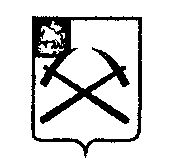 Глава Городского округа ПодольскПОСТАНОВЛЕНИЕ_______16.05.2016_______		№ _________786-П______Городской округ Подольск, Московская областьВ соответствии с Федеральным законом от 27.07.2010 № 210-ФЗ «Об организации предоставления государственных и муниципальных услуг»ПОСТАНОВЛЯЮ:1. Утвердить административный регламент предоставления муниципальной услуги «Прием заявлений, постановка на учет и зачисление детей в образовательные организации, реализующие образовательную программу дошкольного образования, расположенные на территории муниципального образования «Городской округ Подольск Московской области» (прилагается).2. Начальнику Управления по взаимодействию с общественными организациями и СМИ Администрации Городского округа Подольск Лысенко И.А. обеспечить опубликование настоящего постановления в средствах массовой информации и размещение его в сети Интернет на официальном сайте Администрации Городского округа Подольск.3. Контроль за исполнением настоящего постановления возложить на первого заместителя Главы Администрации Чуба В.В.Глава Городского округа Подольск	 					 Н.И. ПестовОб утверждении административного регламента предоставления муниципальной услуги «Прием заявлений, постановка на учет и зачисление детей в образовательные организации, реализующие образовательную программу дошкольного образования, расположенные на территории муниципального образования «Городской округ Подольск Московской области»